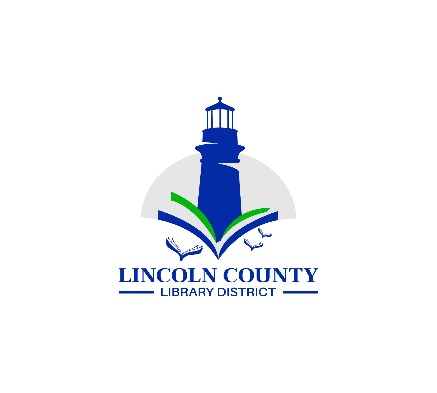 Lincoln County Library District Board MeetingWednesday May 8, 2024Lincoln County Library District Office132 NE 15th St, Newport OR  97365AgendaAgendaCall Regular Meeting to OrderCall Regular Meeting to OrderPresidentPresidentApproval of the AgendaApproval of the AgendaPresidentPresidentTopicLeadLeadPurpose OutcomePublic CommentPresidentPresidentAnyone may speak at this timeMinutesBoard Meeting April 10, 2014 PresidentPresidentApprovalReportsBoard ReportsBoard MembersBoard MembersInformationDirector’s ReportDirectorDirectorInformationFinancial ReportDirectorDirectorAcceptanceOld BusinessNew BusinessLSTA grant and ILS Migration projectDirectorDirectorInformationTechnical Services Specialist hire updateDirectorDirectordiscussionNext District Board Meeting June 12, 2024Information